A regular meeting of the Board of Trustees of the Ropes Independent School District was held Monday, June 21, 2021 beginning at 6:30 p.m. in the Conference Room, located at 304 Ranch St., Ropesville, TX.AGENDA: Meeting was Called to Order by Mike Metzig.  Quorum Present.Present:  Mike Metzig, Keila Ketchersid, Donald Rhoads, Danny Ochoa, Chad Partington, Michael Schertz, Joel Willmon, Lindsey Luckie, Tim Carter, and Danny McNabb.Absent: Hector Delgado.Invocation given by Mike Metzig. See sign in sheet for guests present.Communications and Items for InformationSuperintendent Report presented by Joel WillmonBond Refinancing Update with Hilltop Securities presented via Zoom with Eric Macha. ESSER II and ESSER III Update and Information regarding Federal Funding – presented by Joel Willmon.Principal Reports presented by Danny McNabb, Lindsey Luckie, and Tim Carter. Consent Agenda – Action ItemsConsideration and approval of the Minutes from May 10, 2021 and June 14, 2021.Consideration and approval of Budget AmendmentsConsideration and approval of Bills and ClaimsConsideration and approval of the Financial Statements and InvestmentsMotion by Danny Ochoa, second by Chad Partington to approve Consent Agenda action items a-d.  Motion carried by 6.Action ItemsMotion by Donald Rhoads, second by Chad Partington to adopt the 2021-2022 Ropes ISD Budget.  Motion carried by 6Motion by Donald Rhoads, second by Danny Ochoa to approve of AN ORDER AUTHORIZING THE ISSUANCE OF ROPES INDEPENDENT SCHOOL DISTRICT UNLIMITED TAX REFUNDING BONDS, SERIES 2021 IN THE NOT TO EXCEED AGGREGATE PRINCIPAL AMOUNT OF $4,150,000; PROVIDING FOR THE SECURITY AND PAYMENT THEREOF; PROVIDING FOR THE AWARD OF THE SALE THEREOF IN ACCORDANCE WITH SPECIFIED PARAMETERS; AUTHORIZING THE EXECUTION AND DELIVERY OF A PURCHASE CONTRACT, A PAYING AGENT/REGISTRAR AGREEMENT AND AN ESCROW OR DEPOSIT AGREEMENT; APPROVING THE PREPARATION OF AN OFFICIAL STATEMENT; AND ENACTING OTHER PROVISIONS RELATED THERETO.  Motion carried by 6. Motion by Chad Partington, second by Donald Rhoads to approve  of Policy Update 117(LEGAL) policies(LOCAL) policiesCH(LOCAL): PURCHASING AND ACQUISITIONCV(LOCAL): FACILITIES CONSTRUCTION With the exception of:DEC(LOCAL): COMPENSATION AND BENEFITS - LEAVES AND ABSENCES due to the sick pool will remain as is. Motion carried by 6. Motion by Danny Ochoa, second by Chad Partington to approve of changes to EIC(Local) policy.  Motion carried by 6. Motion by Michael Schertz, second by Donald Rhoads to approve of Innovative Course – applied Nutrition and Dietetics – N1302541.  Motion carried by 6. Motion by Donald Rhoads, second by Michael Schertz to approve  of Daily Attendance Time of 9:50 AM. Motion carried by 6. Consideration and possible approval of Resignations – No action taken.Consideration and possible approval on Employing Personnel – No action taken.Board did not adjourn into closed session.No action taken.Adjourn, Next meeting scheduled for Monday, July 12, 2021.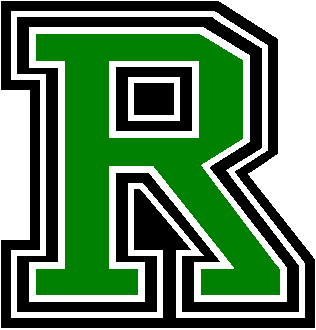 Ropes Independent School District304 RANCH STREETROPESVILLE, TX  79358TEL (806) 562-4031          FAX (806) 562-4059http://ropes.esc17.netSuperintendentJoel WillmonBOARD OF EDUCATIONMIKE METZIG - President ▪  DONALD RHOADS – Vice President ▪ KEILA KETCHERSID - Secretary DANNY OCHOA ▪  HECTOR DELGADO ▪ CHAD PARTINGTON ▪ MICHAEL SCHERTZBOARD OF EDUCATIONMIKE METZIG - President ▪  DONALD RHOADS – Vice President ▪ KEILA KETCHERSID - Secretary DANNY OCHOA ▪  HECTOR DELGADO ▪ CHAD PARTINGTON ▪ MICHAEL SCHERTZBOARD OF EDUCATIONMIKE METZIG - President ▪  DONALD RHOADS – Vice President ▪ KEILA KETCHERSID - Secretary DANNY OCHOA ▪  HECTOR DELGADO ▪ CHAD PARTINGTON ▪ MICHAEL SCHERTZ